MODELO DE RELATÓRIO SOBRE O TRABALHO EM ANDAMENTO NA CONSTRUÇÃO.              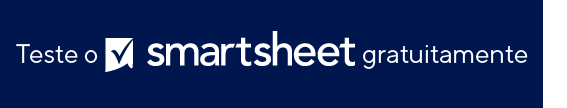 ATRIBUÍDO AATRIBUÍDO AAUTOR DO RELATÓRIOASSINATURAASSINATURADATAMODELO DE RELATÓRIO SOBRE O TRABALHO EM ANDAMENTO NA CONSTRUÇÃOMODELO DE RELATÓRIO SOBRE O TRABALHO EM ANDAMENTO NA CONSTRUÇÃOMODELO DE RELATÓRIO SOBRE O TRABALHO EM ANDAMENTO NA CONSTRUÇÃOMODELO DE RELATÓRIO SOBRE O TRABALHO EM ANDAMENTO NA CONSTRUÇÃON.º DE IDENTIFICAÇÃODESCRIÇÃO DO CARGOEMPREITEIRO/PARTE RESPONSÁVELEQUIPAMENTOSPRIORIDADECUSTOSSTATUSNOTASAltoUS$ConcluídoMédioUS$Não iniciadoBaixoUS$AtrasadoMédioUS$Em esperaAltoUS$ConcluídoAltoUS$ConcluídoAltoUS$ConcluídoAltoUS$ConcluídoAltoUS$ConcluídoAltoUS$ConcluídoAltoUS$ConcluídoAltoUS$ConcluídoBaixoUS$Em andamentoMédioUS$Em andamentoMédioUS$AtrasadoBaixoUS$Em esperaTOTALTOTALTOTALTOTALTOTALAVISO DE ISENÇÃO DE RESPONSABILIDADEQualquer artigo, modelo ou informação fornecidos pela Smartsheet no site são apenas para referência. Embora nos esforcemos para manter as informações atualizadas e corretas, não fornecemos garantia de qualquer natureza, seja explícita ou implícita, a respeito da integridade, precisão, confiabilidade, adequação ou disponibilidade do site ou das informações, artigos, modelos ou gráficos contidos no site. Portanto, toda confiança que você depositar nessas informações será estritamente por sua própria conta e risco.